Sponsor Contribution FormTADA Dance Academy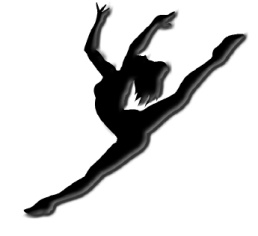 Yes, I/we would like to contribute to TADA Dance Academy’s Competition TEAMS.Company or Organization Name: ________________________________________Web Address: _______________________________________________________Email:  _____________________________________________________________Your Name/Title: _____________________________________________________Address: ____________________________________________________________City: _______________________ State: _______ Zip Code: ___________________Please direct my Donation to:      Individual (Name: _________________________)     TEAM (TEAM Name: ______________)       General Donation to StudioAmount of Contribution: $______________Signature: ___________________________________________________________Please make donation payable to TADA Dance Academy.TADA Dance Academy24 Millennium Circle, Ringgold, GA  30736423-903-2673 – tadadancestudio@gmail.com – www.tadadance.weebly.com